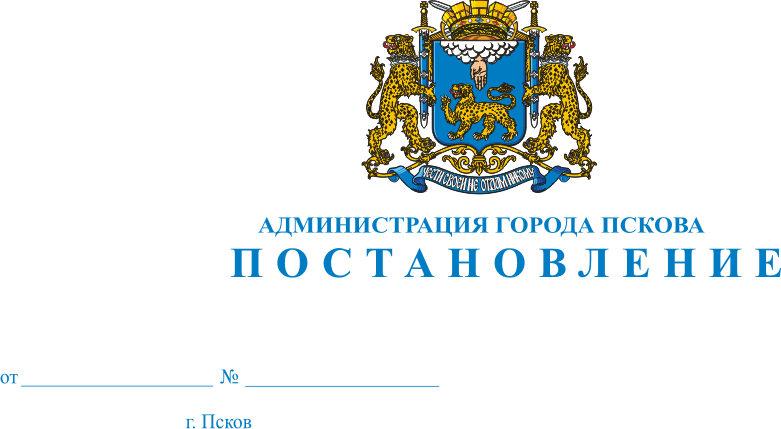 О внесении изменений в Постановление Администрации города Пскова от 21.06.2012 № 1655 «Об утверждении схемы размещения нестационарных торговых объектов и объектов оказания услуг на территории города Пскова»           В целях реализации статьи 10 Федерального закона от 28.12.2009 № 381-ФЗ «Об основах государственного регулирования торговой деятельности в Российской Федерации», пункта 39 части IV Приказа Государственного комитета Псковской области по экономическому развитию, промышленности и торговле от 16.02.2011 № 55 «О порядке разработки и утверждения органами местного самоуправления городских округов, городских и сельских поселений Псковской области схем размещения нестационарных торговых объектов», руководствуясь статьями 32 и 34 Устава муниципального образо-вания «Город Псков», Администрация города ПсковаПОСТАНОВЛЯЕТ:1. Внести в Постановление Администрации города Пскова от 21.06.2012 № 1655 «Об утверждении схемы размещения нестационарных торговых объектов и объектов оказания услуг на территории города Пскова» следующие изменения: 1) В Приложении 3:а) строку 7 изложить в следующей редакции: «»;    « б) строку 120 изложить в следующей редакции:                                                                                                                 »;     «в) строку 168 изложить в следующей редакции:                                                                                                                »;г) дополнить строками 205- 210 в следующей редакции:« ».д) исключить нестационарные торговые объекты под №№ 6 и 63.2.Настоящее Постановление опубликовать в газете «Псковские новости» и разместить на официальном сайте муниципального образования «Город Псков» в сети Интернет.3.Настоящее Постановление вступает в силу со дня его официального опубликования.4.Контроль за исполнением настоящего Постановления возложить на Первого заместителя Главы Администрации города Пскова А. А. Тимофеева.Глава Администрации города Пскова                                                                             И. В. Калашников           7земельный участокКН60:27:01902:03Военный городок «Кресты», ДОС у дома № 11526,0павиль-он1услуги торговли  Кондитер-ские изделия5 лет120земельный участокдействующийул.Печорская, у дома № 426,0павиль-он1услуги торговли  Шиномон-таж5 лет168земельный участокдействующийновая установка ул.Юбилейная, у дома № 1439,08.0павиль-он киоск2услуги торговли  Бистро Фрукты 5 лет205земельный участокдействующийул. Л. Поземского,  у дома № 11618.0павиль-он1услуги торговлиПродукты питания5 лет206земельный участокновая установкаул.Ижорского.бат.,6 - а24,0павиль-он1услуги торговлиБистро 5 лет207земельный участокновая установкаул. Народная, между домами  №№ 1 и 1924,0павиль-он1услуги торговлиБистро5 лет208земельный участокдействующийул.К.Маркса,319,0павиль-он1услуги торговлиБистро 5 лет209земельный участокновая установкамежду домами № 15 по ул. Технической и № 6 по ул. Алехина40,0павиль-он1услуги торговлиПродукты  питания5 лет210земельный участокновая установка Ул.Инженерная, между домами №№2 - б и 4-а24.0павиль-он1услугиторговлиШиномон-таж5 лет